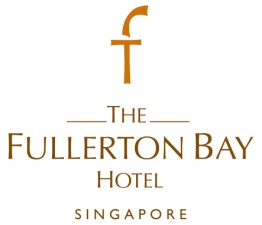 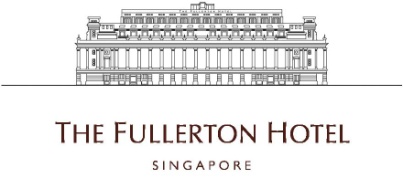 Assistant Marketing Communications Manager / Marketing Communications Manager Assist the Director of  Marketing Communications in development and implementation of marketing communication strategiesCoordinate communications projects with vendors and contractors for the development and production of event promotional materials, web site production and other collaterals.Provide writing and editing support for all communication including all promotional materials and website contentReview and edit existing promotional materials for marketing effectiveness, cross-selling implications and adherence to brand guidelines.Requirements :Candidate must possess at least a Diploma, Advanced/Higher/Graduate Diploma, Bachelor's Degree, Post Graduate Diploma, Professional Degree, Marketing, Advertising/Media, Linguistics/Languages, Mass Communications or equivalent.At least 3 year(s) of working experience in the related field is required for this position.Ability to effectively work under tight deadlines and manage projects independentlyResourcefulness in solving problemsExcellent people skills and an upbeat and enthusiastic attitudePreferably Junior Executives specializing in Public Relations/Communications or equivalent.To apply for the above positions, please send your full resume to careers@fullertonhotel.com.